									Załącznik nr 1 do uchwały Nr XL..2021 Rady Gminy Złotów									z dnia 28 grudnia 2021 r. w sprawie nadania nazwy ulicy 									położonej w miejscowości Międzybłocie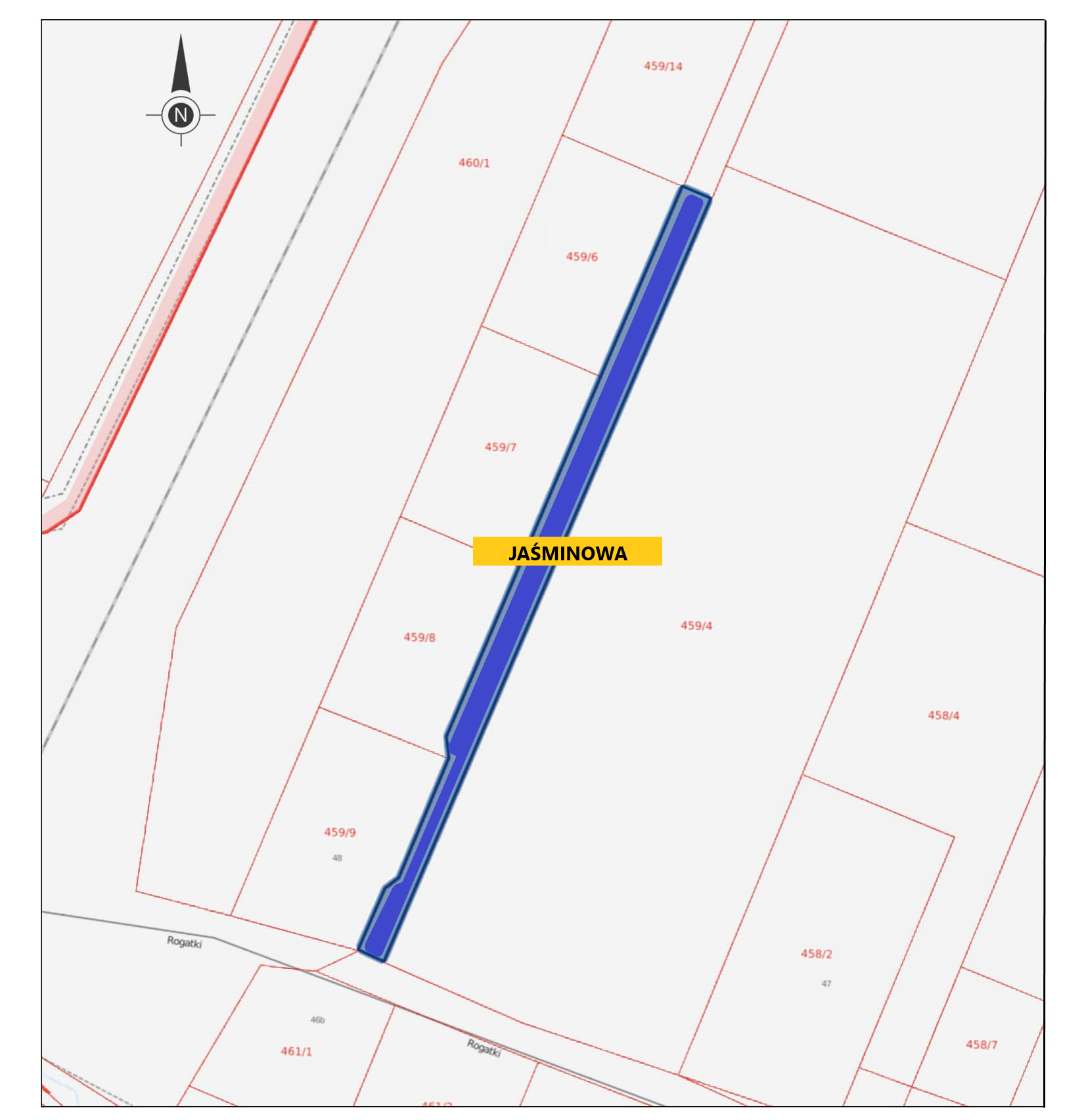 położenie ulicy zaznaczono na mapie kolorem niebieskim